Marble Swirl Cake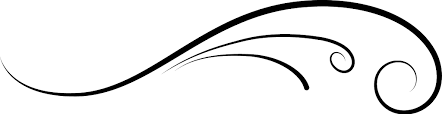 


Preheat the oven to 350’F, and prepare pan - 8 “ cake pan.1.  In a large bowl cream the following:1 cup 	white sugar
½ cup 	Butter
2 eggs
1 Tbsp	vanilla extract2. In a small bowl measure:1 ½ cups flour
2 tsp	baking powder
½ tsp	 salt3.  Measure ¾ cup. milk in a liquid measure.4.  Add the flour mixture and the milk alternately to the butter mixture, starting and ending with flour.  Beat well after each addition.6.  Divide cake batter into 2 portionsTo one portion add a mixture of:	2 squares unsweetened chocolate, melted	1 Tbsp	cocoa powder	2 tsp	sugar	1 Tbsp 	hot water.7.  Drop alternate spoonfuls of the two batters into the prepared pan – SWIRL for a marbled effect.8.  Bake in preheated 350°F oven for 20-30minutes, or until cake springs back when lightly touched.9.  Cool in pan for 5 minutes. Loosen edges with a knife or metal spatula and remove from pan.10.  cool completely on wire racks before frosting.